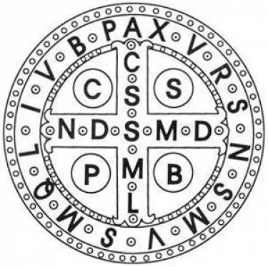 Osnovna glazbena škola        sv. Benedikta   Zadar, Madijevaca 10Z A K L J U Č C I1. konstituirajuće sjednice Vijeća roditelja, održane dana 12. rujna 2023. u 18.50 sati,Nazočni izabrani predstavnici roditelja: K. L. (1.r.), I. Š. (2.r.), M. G. Š. (3.r.), Z. M. (4.r.), D.V. (5.r.) i I. L. (6.r.).Ostali nazočni: ravnatelj škole                                                          D N E V N I    R E D1. Konstituiranje Vijeća roditelja za školsku godinu 2023./2024.2. Izbor predsjednika Vijeća roditelja 3. Izbor zamjenika predsjednika Vijeća roditelja4. RaznoDnevni red usvojen je jednoglasno.Ad 1)Potvrđeni su mandati izabranih roditelja članova Vijeća roditelja. za 1. razred K. L. za 2. razred I. Š.,za 3. razred M. G.Š.,za 4. razred Z. M.,za 5. razred D. V.,za 6. razred I. L.Ravnatelj utvrđuje da je konstituirano Vijeće roditelja OGŠ sv. Benedikta za šk. godinu 2023./2024. Ad 2)Za predsjednika Vijeća roditelja izabran je I. Š. jednoglasno.Ad 3)Za zamjenicu predsjednice Vijeća roditelja izabrana je Z. M. jednoglasno.Ad 4)                                               Nije bilo tema za ovu točku.Sjednica je završila u 19.10 sati.Zapisničar:Z. M.KLASA: 007-04/23-01/1URBROJ: 2198-01-47-01-22-10Zadar, 12. rujna 2023.